Monika HrunenáPrvý ročníkČiarou spoj predmet k danému  priestorovému geometrickému útvaru: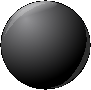 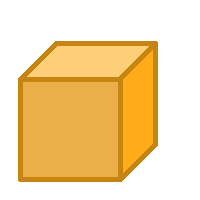 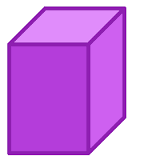 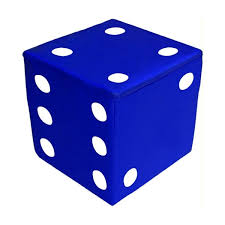 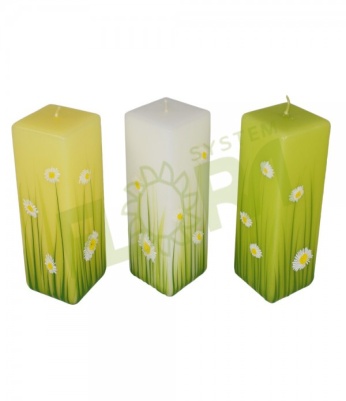 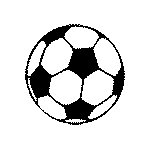 Nakresli domček, v ktorom budú trojuholník, štvorec, kruh aj obdĺžnik.Obrázky stiahnuté z prváčikovo- http://www.zsladice.edu.sk/predmety/m1.html